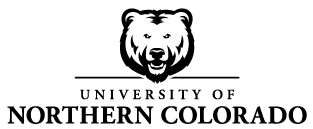 HONORS PROGRAM Experiential Learning Option PRE-Experience FormFor information on guidelines and a list of materials to be submitted upon completion, see the Honors Program Handbook. Please contact the Honors Program office at (970) 351-2940 with any questions.IMPORTANT: After you have completed the option, you must then complete and submit the Post-Experience Form along with your required reflection assignment by the 5th week of the semester you return to campus. Check the option being used for Honors Requirements:International Student Exchange (ISE, ISA or other programs)Study Abroad (Faculty led or single course based programs)National Student ExchangeInternship Through HON492Internship through other departmental Course prefixInternship without course affiliationPracticum/ Field Experience Student TeachingComplete all fields that APPLY to your option and that are KNOWN at time of application: Name:	Bear Number:						Major(s):	Email:								Semester/Year of Expected Graduation:			Semester/Year of this Option:			Course Name/Number (if applicable):									Program (e.g. ISA, Summer at Sea)									Location(s) (City/Country):								______University abroad that you will be attending (if applicable):							Company/Business/Organization for Internship 								Instructor 						 Supervisor						Initial approval (submit before the option begins):Student Signature:								Date			Honors Program:								Date			FOR OFFICE USE ONLY										Logged Date:		    If in final semester: Course Adj. completed date			